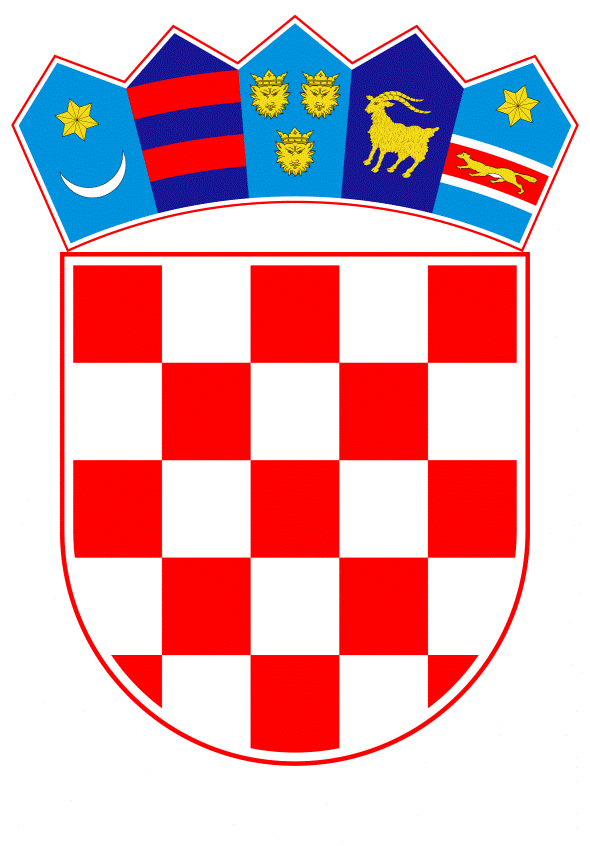 VLADA REPUBLIKE HRVATSKEZagreb, 19. svibnja 2023.______________________________________________________________________________________________________________________________________________________________________________________________________________________________Banski dvori | Trg Sv. Marka 2 | 10000 Zagreb | tel. 01 4569 222 | vlada.gov.hrPrijedlogNa temelju članka 31. stavka 3. Zakona o Vladi Republike Hrvatske („Narodne novine“, br. 150/11., 119/14., 93/16., 116/18. i 80/22.), Vlada Republike Hrvatske je na sjednici održanoj ___________2023. donijelaZ A K L J U Č A K1.		Prihvaća se Šesto periodično izvješće Republike Hrvatske o provedbi Okvirne konvencije za zaštitu nacionalnih manjina, u tekstu koji je dostavio Ured za ljudska prava i prava nacionalnih manjina aktom, KLASA: 016-01/22-04/02, URBROJ: 50450-02/22-23-47, od 18. travnja 2023.2.		Zadužuje se Ured za ljudska prava i prava nacionalnih manjina da putem Ministarstva vanjskih i europskih poslova dostavi Vijeću Europe Izvješće iz točke 1. ovoga Zaključka na hrvatskom i engleskom jeziku.3.		Zadužuje se Ured za ljudska prava i prava nacionalnih manjina da o ovom Zaključku izvijesti nadležna tijela, nositelje izrade Izvješća iz točke 1. ovoga Zaključka.KLASA:URBROJ:Zagreb, __________								PREDSJEDNIK							    mr. sc. Andrej PlenkovićO B R A Z L O Ž E N J EOkvirnu konvenciju za zaštitu nacionalnih manjina potvrdio je Hrvatski sabor na sjednici 19. rujna 1997. godine, a stupila je na snagu 17. listopada 1997. godine. Sukladno članku 25. spomenute Konvencije, države potpisnice su u obvezi podnošenja izvješća Vijeću Europe o zakonodavnim i drugim mjerama koje su poduzete za ostvarivanje načela izloženih u toj Konvenciji. Vlada Republike Hrvatske podnijela je Vijeću Europe do sada pet izvješća o provođenju Okvirne konvencije za zaštitu nacionalnih manjina. Prvo izvješće podneseno je 1999., drugo 2004., treće 2009., četvrto 2014. i peto 2019. godine. Peto mišljenje Savjetodavnog odbora Vijeća Europe o provedbi Okvirne konvencije za zaštitu nacionalnih manjina od strane Republike Hrvatske usvojeno je na 1426. sastanku Savjetodavnog odbora, 23. veljače 2022. godine, i njime je izvršena evaluacija Petog izvješća Republike Hrvatske sukladno preuzetim obvezama iz Okvirne konvencije. U proteklom razdoblju došlo je unaprjeđenja prava nacionalnih manjina u svim područjima. Republika Hrvatska stalno dograđuje sustav zaštite prava nacionalnih manjina, nastojeći maksimalno uvažavati mišljenja nacionalnih manjina. U cilju ispunjenja preporuka Savjetodavnog odbora iz prethodnog evaluacijskog izvješća Vlada je, razmatrajući dane primjedbe i prijedloge, odlučna u namjeri ispunjenja preuzetih obveza te je nastavila provoditi politiku unaprjeđenja i zaštite prava nacionalnih manjina.Provođenje Ustavnog zakona o pravima nacionalnih manjina predstavlja i provedbu obveza iz međunarodnih ugovora kojih je Republika Hrvatska stranka, u prvom redu Okvirne konvencije za zaštitu nacionalnih manjina. Provedba Operativnih programa nacionalnih manjina za razdoblje 2021.-2024., kao dijela Programa Vlade Republike Hrvatske za razdoblje od 2019. do 2024. godine, daje poseban obol osiguranju ostvarivanja prava nacionalnih manjina sukladno Ustavnom zakonu o pravim nacionalnih manjina i drugim propisima. Izradu navedenog izvješća koordinirao je Ured za ljudska prava i prava nacionalnih manjina, a u izradi su sudjelovala nadležna ministarstava: Ministarstvo vanjskih i europskih poslova, Ministarstvo unutarnjih poslova, Ministarstvo gospodarstva i održivog razvoja, Ministarstvo pravosuđa i uprave, Ministarstvo znanosti i obrazovanja, Ministarstvo kulture i medija, Ministarstvo regionalnoga razvoja i fondova Europske unije, Ministarstvo rada, mirovinskoga sustava, obitelji i socijalne politike, Ministarstvo poljoprivrede, kao i Središnji državni ured za obnovu i stambeno zbrinjavanje (sada Ministarstvo prostornoga uređenja, graditeljstva i državne imovine), Središnji državni ured za Hrvate izvan Republike Hrvatske, Ured za udruge, Ured Komisije za odnose s vjerskim zajednicama, Pravosudna akademija, Hrvatski zavod za zapošljavanje, Savjet za nacionalne manjine, Državni zavod za statistiku, Hrvatska radiotelevizija,  Agencija za elektroničke medije te udruge nacionalnih manjina Albanaca, Makedonaca, Čeha, Slovaka i Crnogoraca.Predlagatelj:Ured za ljudska prava i prava nacionalnih manjinaPredmet:Prijedlog zaključka o prihvaćanju Šestog periodičnog izvješća Republike Hrvatske o provedbi Okvirne konvencije za zaštitu nacionalnih manjina